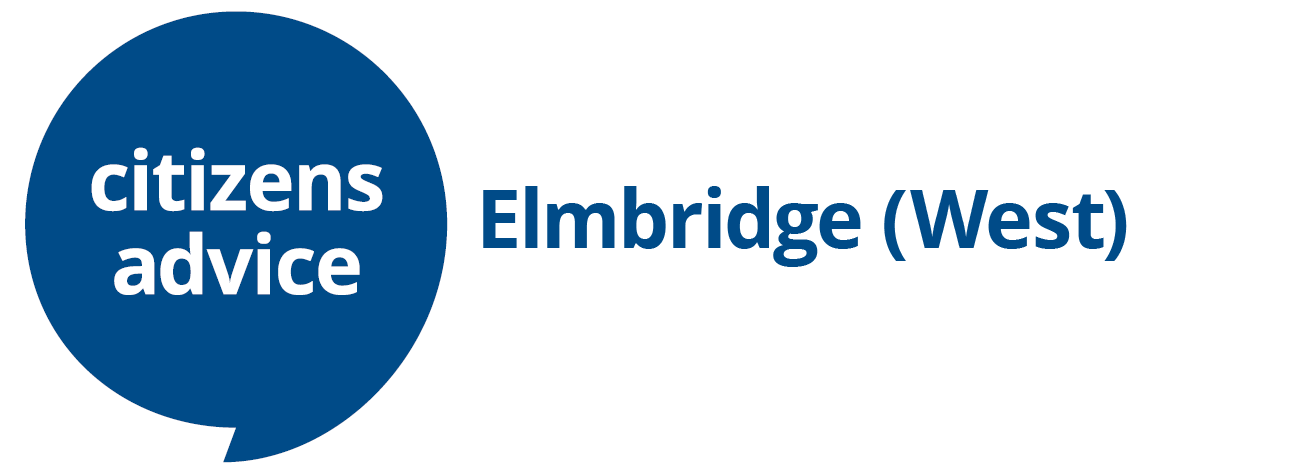 Young Adviser InternJob packThanks for your interest in working within the Citizens Advice service. This job pack should give you everything you need to know to apply for this role and what it means to work within the Citizens Advice service.  In this pack you’ll find:Our values3 things you should know about usOverview of the Citizens Advice serviceRole profile and terms and conditionsThe role profile and person specification  Overview of the Citizens Advice service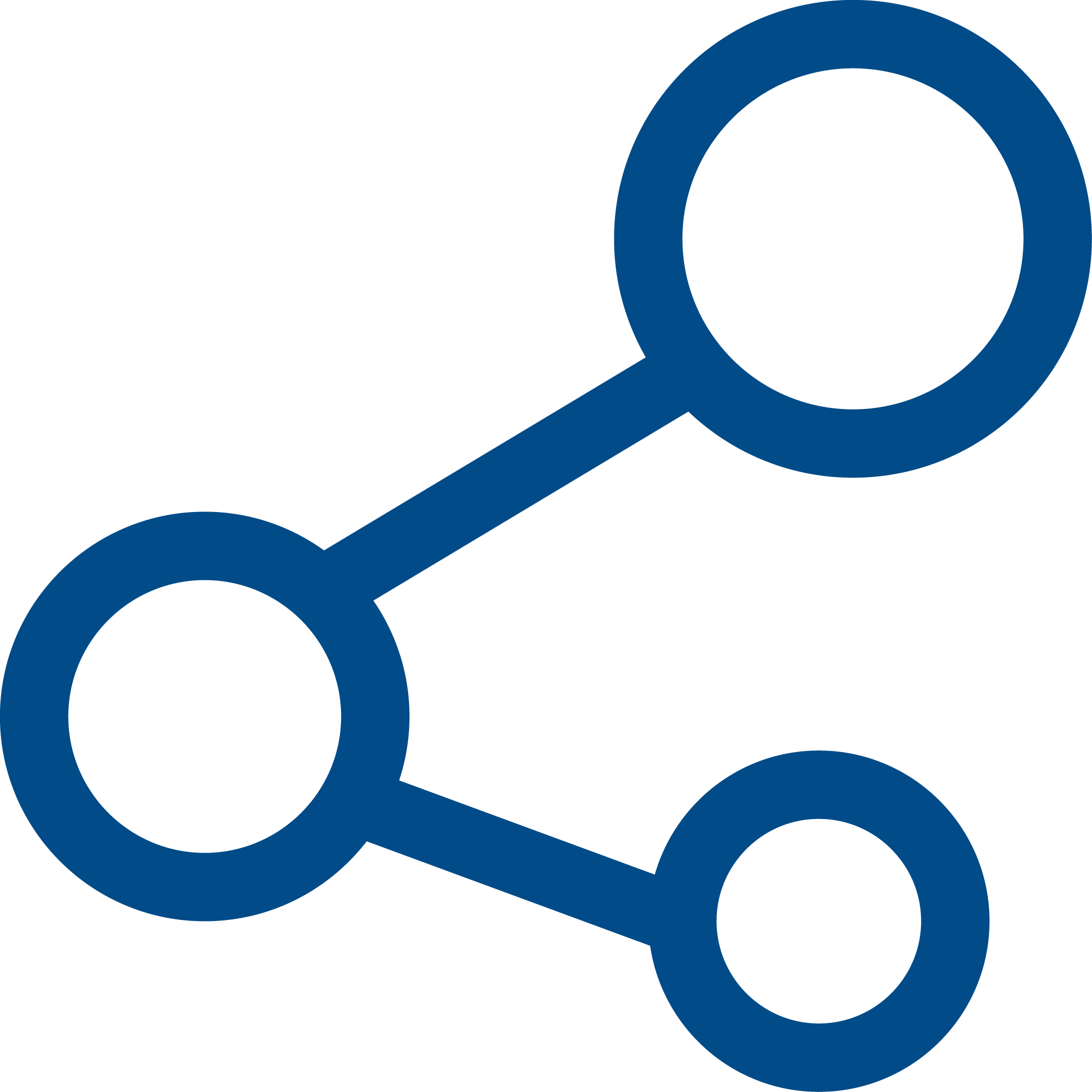 Citizens Advice Elmbridge (West)Citizens Advice Elmbridge (West) is a registered charity and a member of Citizens Advice. Our office helps thousands of people every year with issues including housing, debt, benefits, and employment. Our services are funded by local and national contracts and project grants, and we work with a range of stakeholders including local authorities, and community partners. We are an expanding local charity with 28 staff members working alongside over 40 volunteers to provide advice across Elmbridge (West)What we give our staffFantastic opportunities to launch and develop careers in the voluntary sector developing a wealth of useful knowledge, skills, and experienceExcellent training opportunitiesAn organisation that is committed to its employees, valuing their knowledge, well-being, creativity and flexibilityThe chance to work with amazing people within a nationally recognised charityA pension scheme with an employer contribution of 6%Young Adviser Intern12 months fixed term contractThis is an exciting opportunity to join our growing team and influence change and improvement across the organisation. We are seeking someone who is passionate about giving an effective service to those most in need and who is not afraid to drive change and improvement. You will need to demonstrate that you are a strong team player, with a strategic view as well as an eye for detail, and have great people skills. You will thrive in a busy environment and have a positive ‘can do’ attitude.Main responsibilities and dutiesPerson specificationStrong IT skills- use of Microsoft Word, Excel, and Power point (s)Good Communication skills, including the ability to research, analyse and interpret information, produce, and present reports verbally and in writing. (s)Developed personal skills- including being friendly, approachable, good listener and non- judgemental. (s)Able to engage with young people in the community Ability to deliver presentations to small groups Self- Motivation and dedication to training and improvement. Skills marked with (s) will be used when shortlistingFor an application form – enquiries@caew.org.ukClosing Date 30th MayCompleted Applications to Margaret.bourne@caew.org.uk Our values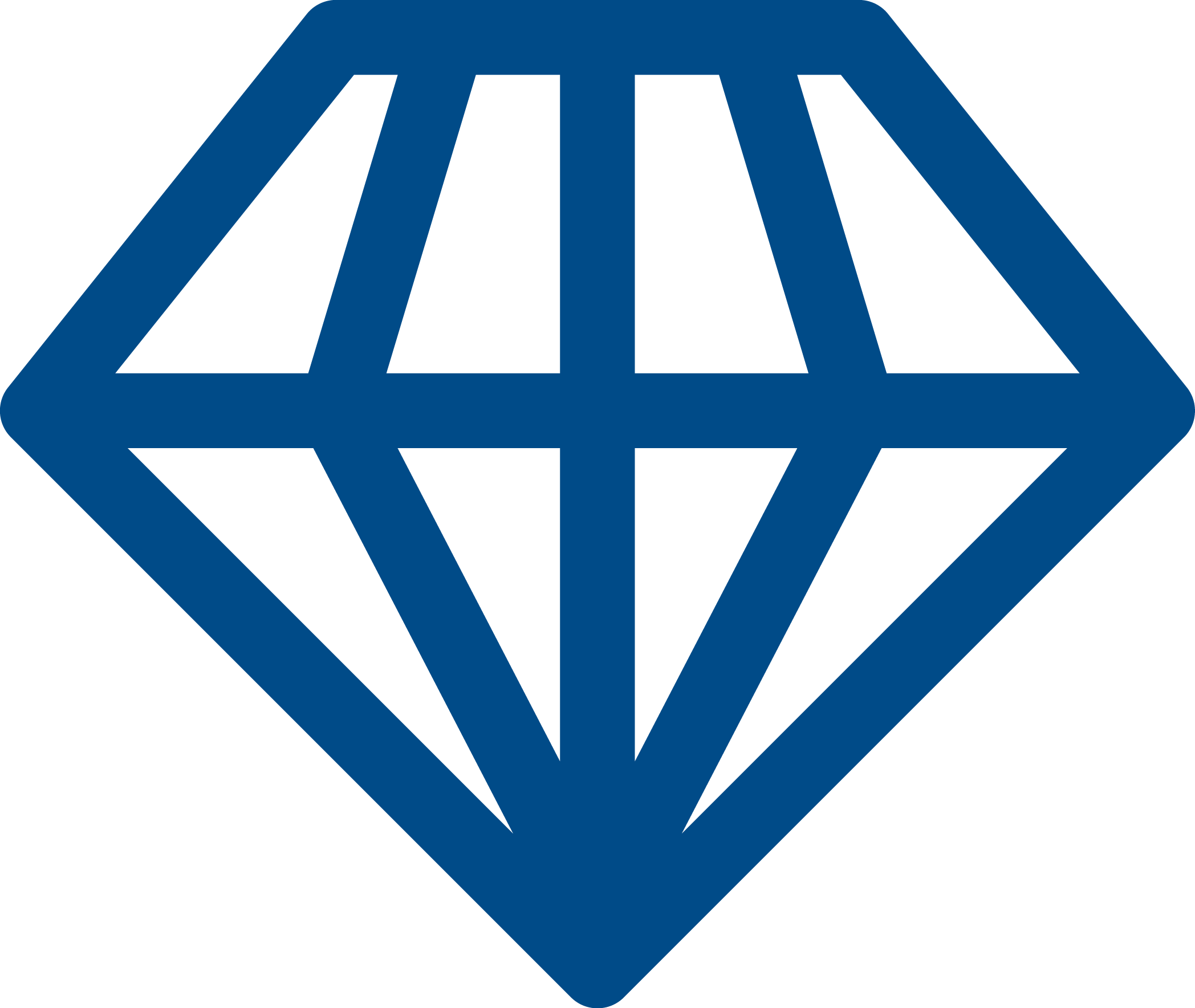 We’re inventive. We’re not afraid of trying new things and learn by getting things wrong. We question every idea to make it better and we change when things aren’t working.We’re generous. We work together, sharing knowledge and experience to solve problems. We tell it like it is and respect everyone.We’re responsible. We do what we say we’ll do and keep our promises. We remember that we work for a charity and use our resources effectively.1. We’re local and we’re national. We have 6 national offices and offer direct support to people in 279 independent local Citizens Advice services across England and Wales.2. We’re here for everyone. Our advice helps people solve problems and our advocacy helps fix problems in society. Whatever the problem, we won’t turn people away.3. We’re listened to - and we make a difference. Our trusted brand and the quality of our research mean we make a real impact on behalf of the people who rely on us.The Citizens Advice service is made up of Citizens Advice - the national charity - and a network of around 300 local Citizens Advice members.This role sits within our network of independent charities, delivering services from ●  	over 600 local Citizens Advice outlets●  	over 1,800 community centres, GPs’ surgeries and prisonsThey do this with:  ●  	6,500 local staff●  	over 23,000 trained volunteersOur reach means 99% of people in England and Wales can access a local Citizens Advice within a 30-minute drive of where they live.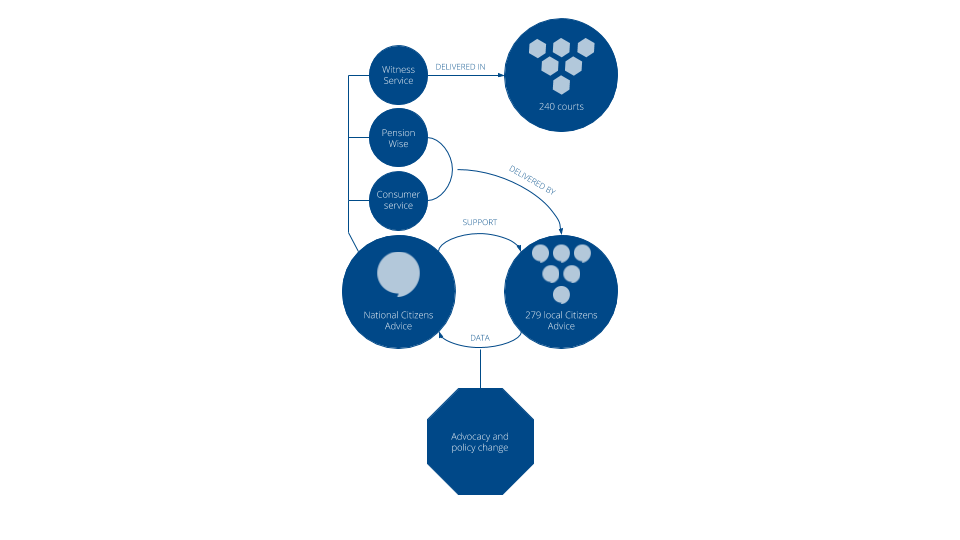  Job Title: Young Adviser Intern Young Adviser Intern Young Adviser Intern Young Adviser Intern Reporting to: Youth Services Manager Youth Services Manager Youth Services Manager Youth Services Manager Salary:£17,241£17,241£17,241£17,241 Hours of work 36 hours a week  36 hours a week  36 hours a week  36 hours a week  Location: Elmbridge West Elmbridge West Elmbridge West Elmbridge West Role purpose:To be part of CA Service Delivery Team as a young adviser. To support the YCA project in outreach delivery and awareness workshopsTo assist with the quarterly youth forum meetingsTo be part of CA Service Delivery Team as a young adviser. To support the YCA project in outreach delivery and awareness workshopsTo assist with the quarterly youth forum meetingsTo be part of CA Service Delivery Team as a young adviser. To support the YCA project in outreach delivery and awareness workshopsTo assist with the quarterly youth forum meetingsTo be part of CA Service Delivery Team as a young adviser. To support the YCA project in outreach delivery and awareness workshopsTo assist with the quarterly youth forum meetingsClosing date and submission information30th May 202230th May 202230th May 202230th May 2022Service DeliveryTrain to deliver advice as an assessorPrepare resources for the awareness sessions across the boroughSupport the Youth Services Manager with the delivery of the awareness sessionsInputting service user data into the case management system as required.Assist with project development and ensuring the delivery meet the needs of young people 16 to 24 yearsTraining and DevelopmentCitizens Advice Training modulesCase Management System trainingFacilitation and Presentation SkillsIdentifying personal development training needs